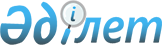 Қазақстан Республикасы Үкіметінің 1999 жылғы 21 маусымдағы N 813 қаулысына өзгерістер енгізу туралыҚазақстан Республикасы Үкіметінің 2009 жылғы 16 қарашадағы N 1846 Қаулысы

      Қазақстан Республикасының Үкіметі ҚАУЛЫ ЕТЕДІ:



      1. "Республикалық бюджеттен берілген несиелерді, сондай-ақ мемлекет кепілдік берген қарыздардың шеңберінде республикалық бюджеттен оқшауландырылған қаражатты қайтару және қайта құрылымдау жөніндегі ведомствоаралық комиссия құру туралы" Қазақстан Республикасы Үкіметінің 1999 жылғы 21 маусымдағы N 813 қаулысына мынадай өзгерістер енгізілсін:



      көрсетілген қаулымен бекітілген Республикалық бюджеттен берілген несиелерді, сондай-ақ мемлекет кепілдік берген қарыздардың шеңберінде республикалық бюджеттен оқшауландырылған қаражатты қайтару және қайта құрылымдау жөніндегі ведомствоаралық комиссияның құрамына мыналар енгізілсін:Шолпанқұлов                  - Қазақстан Республикасының Қаржы

Берік Шолпанқұлұлы             вице-министрі, төрағаның орынбасарыЕсенов                       - Қазақстан Республикасы Қаржы

Амангелді Сағандекұлы          министрлігінің Мемлекеттік

                               активтерді басқару, ішкі қаржылық

                               бақылау әдіснамасы және бюджеттік

                               кредит беру департаменті бюджеттік

                               кредит беру басқармасының бастығы,

                               хатшыЕсқалиев                     - Қазақстан Республикасының Индустрия

Ерхат Серікұлы                 және сауда вице-министріМағауов                      - Қазақстан Республикасының Энергетика

Әсет Маратұлы                  және минералдық ресурстар

                               вице-министріЫсқақов                      - Қазақстан Республикасы Президенті

Жәнібек Сапарұлы               Әкімшілігінің Әлеуметтік-экономикалық

                               мониторинг бөлімі меңгерушісінің

                               орынбасары (келісім бойынша)Тәшенев                      - Қазақстан Республикасы Қаржы

Бахытбек Хәкімұлы              министрлігінің Мемлекеттік

                               активтерді басқару, ішкі қаржылық

                               бақылау әдіснамасы және бюджеттік

                               кредит беру департаментінің директорыАйтжанов                     - Қазақстан Республикасы Экономикалық

Дәулет Рымтайұлы               қылмысқа және сыбайлас жемқорлыққа

                               қарсы күрес агенттігі (қаржы

                               полициясы) Сыбайлас жемқорлық туралы

                               істерді ашу және олардың алдын алу

                               департаментінің бастығы (келісім

                               бойынша)Бектеп                       - "Қазақстанның Даму Банкі"

Мүслім Хайдарұлы               акционерлік қоғамының басқарушы

                               директоры - басқарма мүшесі (келісім

                               бойынша)Ибрагимова                   - "Даму" кәсіпкерлікті дамыту қоры"

Ләззат Еркінқызы               акционерлік қоғамы басқарма

                               төрағасының орынбасары (келісім

                               бойынша);

      мына:"Нұрғалиев                   - Қазақстан Республикасы Парламентінің

Жақай Жұбайұлы                 Сенаты Қаржы және бюджет комитетінің

                               хатшысы (келісім бойынша)"

      деген жол мынадай редакцияда жазылсын:"Нұрғалиев                   - Қазақстан Республикасы Парламентінің

Жақай Жұбайұлы                 Сенаты Қаржы және бюджет комитетінің

                               мүшесі (келісім бойынша)";

      көрсетілген құрамнан: Руслан Ерболатұлы Дәленов, Алтын Теңізбайқызы Теңізбаева, Еділ Құламқадырұлы Мамытбеков, Болат Оралұлы Ақшолақов, Қалмұханбет Нұрмұханбетұлы Қасымов, Арыстан Кенжетайұлы Қабыкенов, Нұрлан Әмзебайұлы Жұмабаев, Ғали Нәжімеденұлы Есқалиев, Дәулет Бақбергенұлы Бақберген шығарылсын.



      2. Осы қаулы қол қойылған күнінен бастап қолданысқа енгізіледі.      Қазақстан Республикасының

      Премьер-Министрі                                 К. Мәсімов
					© 2012. Қазақстан Республикасы Әділет министрлігінің «Қазақстан Республикасының Заңнама және құқықтық ақпарат институты» ШЖҚ РМК
				